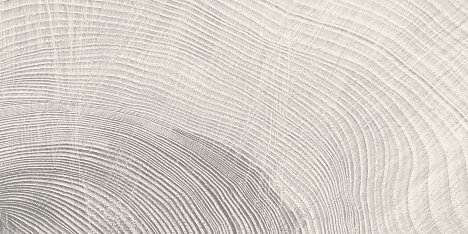 Naziv podjetjaIzdelovalec dokumenta: xDatum dokumenta: DD. MM. 2023       Digitalni podpis:KAZALO1.	OPIS IZHODIŠČNEGA STANJA IN VIZIJA1.1	IZHODIŠČNO STANJE IN REFERENCE1.2	VIZIJA/POSLANSTVO/STRATEŠKI NAČRT PODJETJA2	VPLIV PROJEKTA NA OKOLJE IN TRAJNOSTNA NARAVNANOST INVESTICIJE2.1	PREPREČEVANJE IN NADZOROVANJE ONESNAŽEVANJA 
ZRAKA, VODE IN TAL, ZMANJŠANJE UPORABE ALI IZPUSTOV ŠKODLJIVIH SNOVI2.2	KROŽNO GOSPODARSTVO, RECIKLIRANJE ALI PONOVNA 
UPORABA ODPADNIH SUROVIN2.3	MANJŠA PORABA SUROVIN/MATERIALOV2.4	MANJŠA PORABA ENERGIJE2.5	TRAJNOSTNA RABA TER VARSTVO VODNIH VIROV2.6	BLAŽITEV IN PRILAGAJANJE PODNEBNIM SPREMEMBAM3	IZDELAVA AKCIJSKEGA NAČRTA IN PRILOGE3.1	IZDELAVA AKCIJSKEGA NAČRTA3.2	PRILOGE AKCIJSKEGA NAČRTAKratka navodila za izpolnitev tega dokumenta Navodila so podana tekom dokumenta ob posameznem besedilu.Pri posameznih poglavjih so zahtevanje priloge. Priloge, ki jih prilagate k posameznem poglavju/Tabeli je potrebno ustrezno poimenovati. Poimenujte jih po sledečem vzorcu:  »Priloga AK št. 1 k Tabeli 2_smiselno poimenovanje priloge XXX«,»Priloga AK št. 2 k Tabeli 2_ smiselno poimenovanje priloge YYY«, z enakim poimenovanjem datotek jih oddajte preko EPO - elektronski prijavni obrazec v zavihku »Priloga/Akcijski načrt okoljsko odgovornega ravnanja – priloge«.Ustrezno izpolnjen in podpisan Akcijski načrt oddajte preko EPO - elektronski prijavni obrazec v zavihku »Priloga/Akcijski načrt okoljsko odgovornega ravnanja«.Morebitne druge priloge, ki jih boste dodali k akcijskemu načrtu in jih tekom dokumenta ne boste vključili, navedite v okviru Tabele 25. Priloge poimenujte po sledečem vzorcu »Priloga AK dodatno št. 1_smiselno poimenovanje priloge XXX« in jo z enakim poimenovanjem datotek oddajte preko EPO - elektronski prijavni obrazec v zavihku »Priloga/Akcijski načrt okoljsko odgovornega ravnanja – priloge«.OPIS IZHODIŠČNEGA STANJA IN VIZIJAIZHODIŠČNO STANJE IN REFERENCEVIZIJA/POSLANSTVO/STRATEŠKI NAČRT PODJETJAVPLIV PROJEKTA NA OKOLJE IN TRAJNOSTNA NARAVNANOST INVESTICIJEPREPREČEVANJE IN NADZOROVANJE ONESNAŽEVANJA ZRAKA, VODE IN TAL, ZMANJŠANJE UPORABE ALI IZPUSTOV ŠKODLJIVIH SNOVIKROŽNO GOSPODARSTVO, RECIKLIRANJE ALI PONOVNA UPORABA ODPADNIH SUROVINMANJŠA PORABA SUROVIN/MATERIALOVMANJŠA PORABA ENERGIJETRAJNOSTNA RABA TER VARSTVO VODNIH VIROVBLAŽITEV IN PRILAGAJANJE PODNEBNIM SPREMEMBAMIZDELAVA AKCIJSKEGA NAČRTA IN PRILOGEIZDELAVA AKCIJSKEGA NAČRTAPRILOGE AKCIJSKEGA NAČRTATabela 1  Predstavitev izhodiščnega stanjaNavodilo: Predstavite obstoječi tehnološki proces in njegov vpliv na okolje z vidika: (1) uporabe obstoječih tehnologij, (2) onesnaževanja zraka, vode in tal, (3) krožnega gospodarstva, recikliranja ali ponovne uporabe odpadnih surovin, (4) porabe surovin/materialov, (5) porabe energije, (6) trajnostne rabe ter varstva vodnih virov, (7) blažitve in prilagajanja podnebnim spremembam.Tabela 2  Poročilo o porabi surovin / materiala za podjetje in za ključne proizvode/ storitve za leto 2022Navodilo: Predstavite konkretne podatke za leto 2022, ki bodo služili za izhodiščno stanje za poročilo z analizo in prestavitvijo rezultatov na področju snovne učinkovitosti za podjetje kot celoto kot projekta. Podane izhodiščne podatke iz analize podkrepite z dokazili, kot priloga tega Akcijskega načrta, ki jih oštevilčite in ustrezno poimenujte.Utemeljitev:Navedite priloge, ki jih prilagate k tej tabeli:Tabela 3  Poročilo o porabi energije za podjetje in za ključne proizvode/ storitve za leto 2022Navodilo: Predstavite konkretne podatke za leto 2022, ki bodo služili za izhodiščno stanje za poročilo z analizo in prestavitvijo rezultatov na področju energetske učinkovitosti za podjetje kot celoto kot projekta. Podane izhodiščne podatke iz analize podkrepite z dokazili, kot priloga tega Akcijskega načrta, ki jih oštevilčite in ustrezno poimenujte.Utemeljitev:Navedite priloge, ki jih prilagate k tej tabeli: Tabela 4  Dosedanje reference podjetja na področju okoljsko odgovornega ravnanjaNavodilo: Predstavite morebitne dosežke, ki jih je podjetje že doseglo na področju okoljsko odgovornega ravnanja: 
(1) tehnološke in okoljske prednosti proizvodov in storitev v primerjavi z konkurenco, (2) pridobljeni okoljski certifikati, (3) večje dosedanje investicije v izboljšanje vpliva na okolje (4) že izvedena vlaganja v obnovljive vire energije..Tabela 5  Vizija/poslanstvo/strateški načrt podjetja na področju okoljsko odgovornega ravnanjaNavodilo: (1) Predstavite vizijo: a) kaj želi podjetje doseči v roku 3 let in b) kako vidite svoje podjetje na tem področju v naslednjih 3 letih. (2) Poslanstvo: a) kakšno vlogo želite imeti kot podjetje v svojem okolju, državi, svetu, v primerjavi s konkurenco, b) s katerimi izdelki oziroma storitvami želite prispevati k izboljšanju okoljskih vplivov.(3) Strategijo: a) kako boste uresničili zastavljeno vizijo in poslanstvo, b) kakšni so vaši strateški načrti na področju proizvodnje, investicij, ekologije, krožnega gospodarstva.Tabela 6  Cilji projekta na področju preprečevanja in onesnaževanjaNavodilo: Opišite zgolj aktivnosti, ki so neposredno vezane na projekt (upravičene stroške) do najkasneje 18.10.2025 in njihove neposredne učinke oz. rezultate.Tabela 7  Načrtovani ukrepi znotraj investicijskega projekta izvedeni do najkasneje 18. 10. 2025Navodilo: Opišite načrtovane ukrepeTabela 8  Vpliv načrtovanih ukrepov in rezultati na področju preprečevanja in nadzorovanja onesnaževanjaNavodilo: Opišite vpliv načrtovanih ukrepov in rezultate na področju preprečevanja in nadzorovanja onesnaževanja zraka, vode in tal, zmanjšanje uporabe ali izpustov škodljivih snovi tehnologijeTabela 9  Cilji projekta na področju krožnega gospodarstva, recikliranja ali ponovne uporabe odpadnih surovinNavodilo: Opišite zgolj aktivnosti, ki so neposredno vezane na projekt (upravičene stroške) do najkasneje 18.10.2025 in njihove neposredne učinke oz. rezultate.Tabela 10  Načrtovani ukrepi znotraj investicijskega projekta izvedeni do najkasneje 18. 10. 2025Navodilo: Opišite ukrepe ter pojasnite ali projekt oz. proizvod vključuje uporabo odpadne surovine oz. imate sklenjeno pogodbo z drugim podjetjem, da ostanke proizvodnje v zvezi s projektom uporabi drugo podjetje za izdelavo svojih izdelkov Tabela 11  Vpliv načrtovanih ukrepov in rezultati na področju krožnega gospodarstva, recikliranja ali ponovne uporabeNavodilo: Opišite vpliv načrtovanih ukrepov in rezultate na področju krožnega gospodarstva, recikliranja ali ponovne uporabe.Tabela 12  Cilji projekta na področju manjše porabe surovin/materialovNavodilo: V tabelo vpišite zahtevane podatke. *Če gre za investicijo v širitev zmogljivosti gospodarske družbe oz. podjetja ali v bistveno spremembo v celotnem proizvodnem procesu gospodarske družbe oz. podjetja, se mora poraba energije pri proizvodnji obstoječega proizvoda zmanjšati vsaj za 10 %, hkrati pa se mora poraba materialov/surovin pri proizvodnji obstoječega proizvoda zmanjšati vsaj za 10 %, pri čemer se šteje, da je slednji pogoj izpolnjen tudi, če se vsaj 10 % končnega proizvoda lahko reciklira in ponovno uporabi. **Če gre za investicijo za vzpostavitve nove poslovne enote ali diverzifikacijo proizvodnje poslovne enote prijavitelja na proizvode in storitve, ki jih na zadevnem območju prej ni proizvajala, se mora nakup novih strojev in opreme nanašati na tehnologijo, ki izpolnjujejo najvišje energetske standarde oziroma se nanašati na najboljšo razpoložljivo tehnologijo. Navodilo: Opišite zgolj aktivnosti, ki so neposredno vezane na projekt (upravičene stroške) do najkasneje 18.10.2025 in njihove neposredne učinke oz. rezultate ter pojasnite ali se projekt nanaša na tehnologijo, ki izpolnjujejo najvišje energetske standarde oziroma na najboljšo razpoložljivo tehnologijo.Utemeljitev:Navedite priloge, ki jih prilagate k tej tabeli:Tabela 13  Načrtovani ukrepi znotraj investicijskega projekta izvedeni do najkasneje 18. 10. 2025Navodilo: Opišite ukrepeTabela 14  Vpliv načrtovanih ukrepov in rezultati na področju manjše porabe surovin/materialovNavodilo: Opišite vpliv načrtovanih ukrepov in rezultate z vidika manjše porabe surovin/materiala.Tabela 15  Cilji projekta na področju manjše porabe surovin/materialovNavodilo: V tabelo vpišite zahtevane podatke. *Če gre za investicijo v širitev zmogljivosti gospodarske družbe oz. podjetja ali v bistveno spremembo v celotnem proizvodnem procesu gospodarske družbe oz. podjetja, se mora poraba energije pri proizvodnji obstoječega proizvoda zmanjšati vsaj za 10 %, hkrati pa se mora poraba materialov/surovin pri proizvodnji obstoječega proizvoda zmanjšati vsaj za 10 %, pri čemer se šteje, da je slednji pogoj izpolnjen tudi, če se vsaj 10 % končnega proizvoda lahko reciklira in ponovno uporabi. **Če gre za investicijo za vzpostavitve nove poslovne enote ali diverzifikacijo proizvodnje poslovne enote prijavitelja na proizvode in storitve, ki jih na zadevnem območju prej ni proizvajala, se mora nakup novih strojev in opreme nanašati na tehnologijo, ki izpolnjujejo najvišje energetske standarde oziroma se nanašati na najboljšo razpoložljivo tehnologijo.Navodilo: Opišite zgolj aktivnosti, ki so neposredno vezane na projekt (upravičene stroške) do najkasneje 18.10.2025 in njihove neposredne učinke oz. rezultate ter pojasnite ali se projekt nanaša na tehnologijo, ki izpolnjujejo najvišje energetske standarde oziroma na najboljšo razpoložljivo tehnologijo.Utemeljitev:Navedite priloge, ki jih prilagate k tej tabeli:Tabela 16  Načrtovani ukrepi znotraj investicijskega projekta izvedeni do najkasneje 18. 10. 2025Navodilo: Opišite Tabela 17  Vpliv načrtovanih ukrepov in rezultati na področju manjše porabe energijeNavodilo: Opišite vpliv načrtovanih ukrepov in rezultate z vidika manjše porabe energije.Tabela 18  Cilji projekta na področju trajnostne rabe ter varstva vodnih virovNavodilo: V tabelo vpišite zahtevane podatke. Navodilo: Opišite zgolj aktivnosti, ki so neposredno vezane na projekt (upravičene stroške) do najkasneje 18.10.2025 in njihove neposredne učinke oz. rezultate.Tabela 19  Načrtovani ukrepi znotraj investicijskega projekta izvedeni do najkasneje 18. 10. 2025Navodilo: Opišite ukrepeTabela 20  Vpliv načrtovanih ukrepov in rezultati na področju trajnostne rabe ter varstva vodnih virovNavodilo: Opišite vpliv načrtovanih ukrepov in rezultate z vidika trajnostne rabe ter varstva vodnih virov.Tabela 21  Cilji projekta na področju blažitve podnebnih sprememb in prilagajanju podnebnim spremembamNavodilo: Opišite zgolj aktivnosti, ki so neposredno vezane na projekt (upravičene stroške) do najkasneje 18.10.2025 in njihove neposredne učinke oz. rezultate.Tabela 22  Načrtovani ukrepi znotraj investicijskega projekta izvedeni do najkasneje 18. 10. 2025Navodilo: Opišite ukrepeTabela 23  Vpliv načrtovanih ukrepov in rezultati na področju blažitve in prilagajanja podnebnim spremembamNavodilo: Opišite vpliv načrtovanih ukrepov in rezultate na področju blažitve podnebnih sprememb in prilagajanja podnebnim spremembam.Tabela 24  Sodelujoči pri sestavi akcijskega načrtaNavodilo: Vpišite ime, priimek in funkcijo osebe, ki je izdelala akcijski načrt ter njegovo povezavo s podjetjem oz. vpišite vodstveno ekipo.Tabela 25  Priloge Navodilo: Navedite druge priloge, ki jih boste dodali k akcijskemu načrtu in jih tekom dokumenta še niste zavedli. Certifikati so že obvezen del vloge in jih tukaj ni potrebno posebej prilagati.